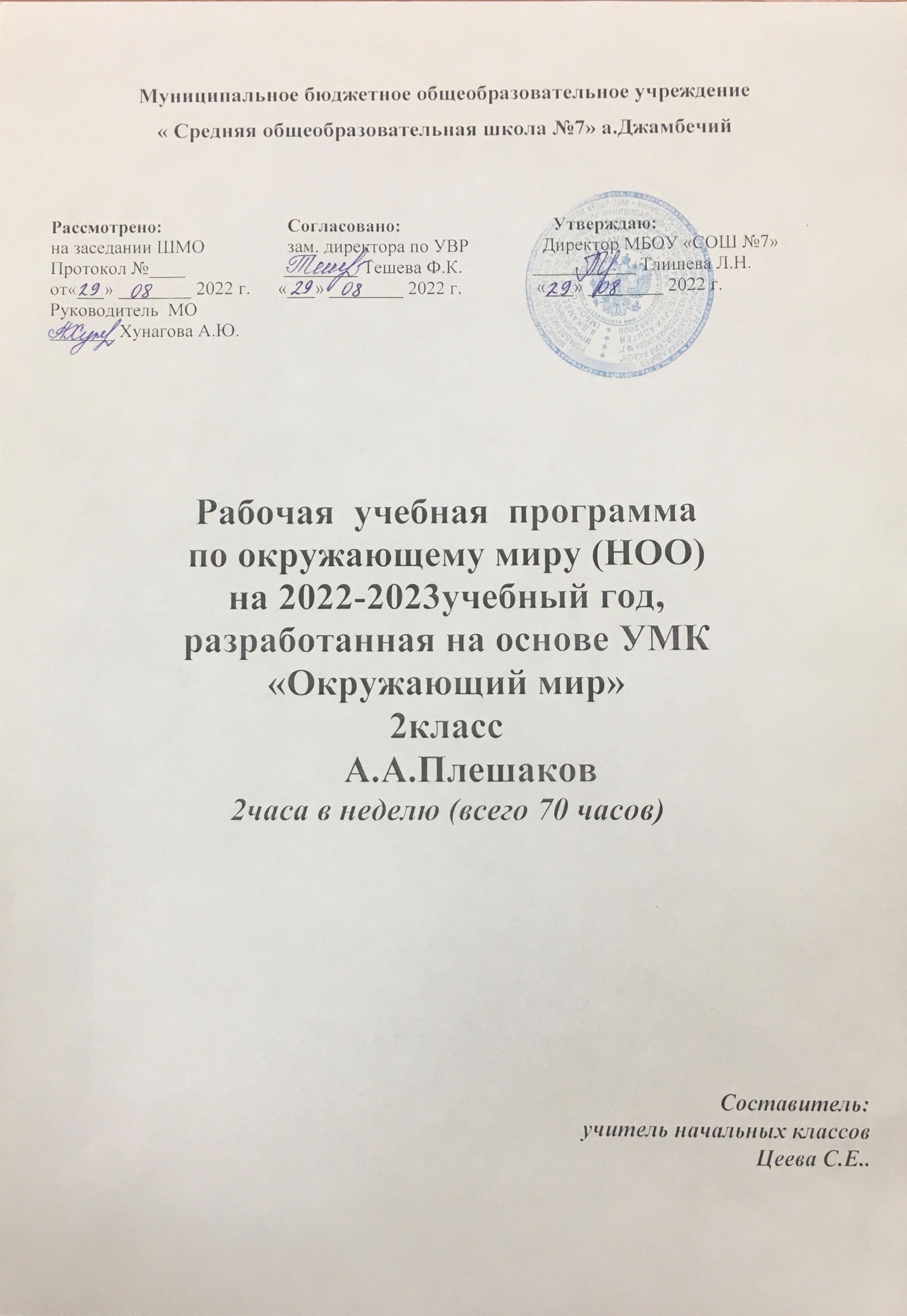 Пояснительная записка.Рабочая программа по предмету «Окружающий мир» класс «2» составлена на основе:- федерального государственного образовательного стандарта начального общего образования; -примерной программы по окружающему миру (М.: «Просвещение», 2015), предметной линии учебников «Школа России», основной образовательной программы начальной школы на 2022-2023 учебный год.- федерального перечня учебников, рекомендованных Министерством образования и науки РФ к использованию при реализации имеющих государственную аккредитацию образовательных программ начального общего, основного общего, среднего общего образования на 2022 – 2023учебный год;- учебного плана МБОУ «СОШ №7» а.Джамбечий на 2022-2023 учебный год;- требований Основной образовательной программы начального общего образования МБОУ «СОШ №7» а.Джамбечий ;- положения о рабочей программе МБОУ «СОШ №7» а. Джамбечий .1.ПЛАНИРУЕМЫЕ РЕЗУЛЬТАТЫ ОСВОЕНИЯ УЧЕБНОГО ПРЕДМЕТАЛичностные универсальные учебные действия:Обучающегося научится:положительное отношение к школе и учебной деятельности;– представление о причинах успеха в учебе;– интерес к учебному материалу;– этические чувства (стыда, вины, совести) на основе анализа простых ситуаций;– знание основных моральных норм поведения.– внутренней позиции школьника на уровне положительного отношения к школе;– первичных умений оценки работ, ответов одноклассников на основе заданных критериев успешности учебной деятельности;– представления о гражданской идентичности в форме осознания «Я» как гражданина России;– представления о ценности и уникальности природного мира, природоохране, здоровьесберегающем поведении.Регулятивные универсальные учебные действия:Обучающийся научится:– принимать и сохранять учебную задачу, соответствующую этапу обучения;– понимать выделенные учителем ориентиры действия в учебном материале;– проговаривать вслух последовательность производимых действий, составляющих основу осваиваемой деятельности;- оценивать совместно с учителем или одноклассниками результат своих действий, вносить соответствующие коррективы;– первоначальному умению выполнять учебные действия в устной, письменной речи, в уме.Обучающийся получит возможность научиться:– адекватно воспринимать оценку своей работы учителями, товарищами;– в сотрудничестве с учителем, классом находить несколько вариантов решения учебной задачи;– осуществлять пошаговый контроль по результату под руководством учителя.Познавательные универсальные учебные действия:Обучающийся научится:– осуществлять поиск нужной информации в учебнике и учебных пособиях;– понимать знаки, символы, модели, схемы, приведенные в учебнике и учебных пособиях;– понимать заданный вопрос, в соответствии с ним строить ответ в устной форме;– анализировать изучаемые объекты окружающего мира с выделением их отличительных признаков;– осуществлять синтез как составление целого рисунка из его частей;– проводить сравнение, сериацию и классификацию изученных объектов по заданным основаниям (критериям);– устанавливать причинно-следственные связи в изучаемом круге явлений;– обобщать (выделять класс объектов по заданному признаку).Обучающийся получит возможность научиться:– ориентироваться на возможное разнообразие способов решения учебной задачи;- умению смыслового восприятия познавательного текста;– подводить анализируемые объекты под понятие разного уровня обобщения (например: природа, живая – неживая, животные – растения и т.д.);– проводить аналогии между изучаемым материалом и собственным опытом.Коммуникативные универсальные учебные действия:Обучающийся научится:- принимать участие в работе парами и группами;– допускать существование различных точек зрения;– договариваться, приходить к общему решению;– использовать в общении правила вежливости.Обучающийся получит возможность научиться:– принимать другое мнение и позицию;– формулировать собственное мнение и позицию;– строить понятные для партнера высказывания;– задавать вопросы;– адекватно использовать средства устного общения для решения коммуникативных задач.Метапредметные универсальные учебные действия:Чтение. Работа с текстом
Работа с текстом: поиск информации и понимание прочитанного
Обучающийся научится:
– находить в тексте конкретные сведения, факты, заданные в явном виде;
– определять тему и главную мысль текста;
– делить тексты на смысловые части, составлять план текста;
– вычленять содержащиеся в тексте основные события и устанавливать их последовательность; упорядочивать информацию по заданному
основанию;
– сравнивать между собой объекты, описанные в тексте, выделяя существенных признака;
– понимать информацию, представленную в неявном виде (например, находить в тексте несколько примеров, доказывающих приведённое утверждение;
характеризовать явление по его описанию; выделять общий признак группы элементов);
– понимать информацию, представленную разными способами: словесно, в виде таблицы, схемы, диаграммы;
– понимать текст, опираясь не только на содержащуюся в нём информацию, но и на жанр, структуру, выразительные средства текста;
– использовать различные виды чтения: ознакомительное, изучающее,
поисковое, выбирать нужный вид чтения в соответствии с целью чтения;
– ориентироваться в соответствующих возрасту словарях и справочниках.
Обучающийся получит возможность научиться:
– использовать формальные элементы текста (например, подзаголовки, сноски) для поиска нужной информации;
– работать с несколькими источниками информации;
– сопоставлять информацию, полученную из нескольких источников.
Работа с текстом: преобразование и интерпретация информации
Обучающийся научится:
– соотносить факты с общей идеей текста, устанавливать простые связи, не показанные в тексте напрямую;
– формулировать несложные выводы, основываясь на тексте; находить аргументы, подтверждающие вывод;
– сопоставлять и обобщать содержащуюся в разных частях текста информацию;
– составлять на основании текста небольшое монологическое высказывание, отвечая на поставленный вопрос.
Обучающийся получит возможность научиться:
– делать выписки из прочитанных текстов с учётом цели их дальнейшего использования;
– составлять небольшие письменные аннотации к тексту, отзывы о прочитанном.
Работа с текстом: оценка информации
Обучающийся научится:
– высказывать оценочные суждения и свою точку зрения о прочитанном тексте;
– оценивать содержание, языковые особенности и структуру текста; определять место и роль иллюстративного ряда в тексте;
– на основе имеющихся знаний, жизненного опыта подвергать сомнению достоверность прочитанного, обнаруживать недостоверность
получаемых сведений, пробелы в информации и находить пути восполнения этих пробелов;
– участвовать в учебном диалоге при обсуждении прочитанного или прослушанного текста.
Обучающийся получит возможность научиться:
– сопоставлять различные точки зрения;
– соотносить позицию автора с собственной точкой зрения;
– в процессе работы с одним или несколькими источниками выявлять достоверную (противоречивую) информацию.
Формирование ИКТ-компетентности обучающихся
Знакомство со средствами ИКТ, гигиена работы с компьютером
Обучающийся научится:
– использовать безопасные для органов зрения, нервной системы,опорно-двигательного аппарата эргономичные приёмы работы с компьютером и
другими средствами ИКТ; выполнять компенсирующие физические упражнения(мини-зарядку);
– организовывать систему папок для хранения собственной информации в компьютере.
Технология ввода информации в компьютер: ввод текста, запись звука,изображения, цифровых данных
Обучающийся научится:
– вводить информацию в компьютер с использованием различных технических средств (фото- и видеокамеры, микрофона и т. д.), сохранять
полученную информацию набирать небольшие тексты на родном языке; набирать короткие тексты на иностранном языке, использовать компьютерный перевод отдельных слов;
– рисовать (создавать простые изображения)на графическом планшете;
– сканировать рисунки и тексты.
Обучающийся получит возможность научиться использовать программу распознавания сканированного текста на русском языке.
Обработка и поиск информации
Обучающийся научится:
– подбирать подходящий по содержанию и техническому качеству результат видеозаписи и фотографирования, использовать сменные носители
(флэш-карты);
– описывать по определенному алгоритму объект или процесс наблюдения, записывать аудиовизуальную и числовую информацию о нем,
используя инструменты ИКТ;
– собирать числовые данные в естественно-научных наблюдениях и экспериментах, используя цифровые датчики, камеру, микрофон и другие средства
ИКТ, а также в ходе опроса людей;
– редактировать тексты, последовательности изображений, слайды в соответствии с коммуникативной или учебной задачей, включая редактирование
текста, цепочек изображений, видео- и аудиозаписей, фотоизображений;
– пользоваться основными функциями стандартного текстового редактора, использовать полуавтоматический орфографический контроль; использовать, добавлять и удалять ссылки в сообщениях разного вида; следовать основным правилам оформления текста;
– искать информацию в соответствующих возрасту цифровых словарях и справочниках, базах данных, контролируемом Интернете, системе поиска внутри компьютера; составлять список используемых информационных источников (в том числе с использованием ссылок);
– заполнять учебные базы данных.
Обучающийся получит возможность научиться грамотно формулировать запросы при поиске в сети Интернет и базах данных, оценивать,
интерпретировать и сохранять найденную информацию; критически относиться к информации и к выбору источника информации.
Создание, представление и передача сообщений
Обучающийся научится:
– создавать текстовые сообщения с использованием средств ИКТ, редактировать, оформлять и сохранять их;
– создавать простые сообщения в виде аудио- и видеофрагментов или последовательности слайдов с использованием иллюстраций, видеоизображения,
звука, текста;
– готовить и проводить презентацию перед небольшой аудиторией: создавать план презентации, выбирать аудиовизуальную поддержку, писать
пояснения и тезисы для презентации;
– создавать простые схемы, диаграммы, планы и пр.;
– создавать простые изображения, пользуясь графическими возможностями компьютера; составлять новое изображение из готовых фрагментов (аппликация);
– размещать сообщение в информационной образовательной среде образовательной организации;
– пользоваться основными средствами телекоммуникации; участвовать в коллективной коммуникативной деятельности в информационной образовательной среде, фиксировать ход и результаты общения на экране и в файлах.
Обучающийся получит возможность научиться:
– представлять данные;
Планирование деятельности, управление и организация
Обучающийся научится:
– создавать движущиеся модели и управлять ими в компьютерно управляемых средах (создание простейших роботов);
– определять последовательность выполнения действий, составлять инструкции (простые алгоритмы) в несколько действий, строить программы
для компьютерного исполнителя с использованием конструкций последовательного выполнения и повторения;
– планировать несложные исследования объектов и процессов внешнего мира.
Обучающийся получит возможность научиться:
– проектировать несложные объекты и процессы реального мира, своей
собственной деятельности и деятельности группы, включая навыки
роботехнического проектирования
– моделировать объекты и процессы реального мира.Предметные универсальные учебные действия:Человек и природаОбучающийся научится:– различать объекты живой и неживой природы, приводить примеры;– различать объекты природы и предметы, сделанные человеком;– сравнивать объекты живой и неживой природы на основе внешних признаков;– различать и называть основные части растений;– узнавать растения –деревья, кустарники,травы, приводить примеры;– использовать иллюстративный определитель растений и животных.Обучающийся получит возможность научиться:– соблюдать правила экологического поведения в школе, в быту (экономия воды и электроэнергии, раздельный сбор мусора) и природной среде;– описывать наблюдаемые объекты природы, выделять их существенные признаки.Человек и обществоОбучающийся научится:– узнавать Государственную символикуРоссийской Федерации и своего региона– различать прошлое,настоящее и будущее;– определять родственные связи в семье;– соблюдать правила общения со взрослыми и сверстниками в официальной обстановке школы;– использовать правила поведения в общественных местах и на улицеОбучающийся получит возможность научиться:– оценивать характервзаимоотношений людей в семье, в обществе сверстников с позиции этических чувств и доброжелательности;– находить на карте мира Российскую Федерацию, на карте России – Москву, свой регион и его главный город.Место курса в учебном планеФедеральный базисный учебный план для образовательных учреждений Российской Федерации предусматривает обязательное изучение окружающего мира на этапе начального общего образования во 2 классе в объеме 70 часов. Согласно календарному учебному графику и расписанию уроков на 2022 -2023 учебный год в МБОУ «СОШ №7» курс программы реализуется за 70 часов . Учебный материал изучается в полном объеме.2. СОДЕРЖАНИЕ КУРСА1 Раздел «Где мы живем?» - 5 часовРодная страна. Наша Родина — Россия, Российская Федерация. Ценностно-смысловое содержание понятий: Родина, Отечество, Отчизна. Государственная символика России: Государственный герб России, Государственный флаг России, Государственный гимн России; правила поведения при прослушивании гимна. Президент Российской Федерации — глава государства. Ответственность главы государства за социальное и духовно-нравственное благополучие граждан.Город и село.Природа и рукотворный мир. Наш адрес в мире. Наше отношение к миру.2 Раздел «Природа» - 20 часовНеживая и живая природа. Признаки предметов (цвет, форма, сравнительные размеры и др.). Примеры явлений природы: смена времён года, снегопад, листопад, перелёты птиц, смена,, времени суток, рассвет, закат, ветер, дождь, гроза. Погода, её составляющие (температура воздуха, облачность, осадки, ветер). Наблюдение за погодой своего края. Предсказание погоды и его значение в жизни людей. Воздух — смесь газов. Свойства воздуха. Значение воздуха для растений, животных, человека.Растения, их разнообразие. Части растения (корень, стебель, лист, цветок, плод, семя). Условия, необходимые для жизни растения (свет, тепло, воздух, вода). Наблюдение роста растений, фиксация изменений. Деревья, кустарники, травы. Дикорастущие и культурные растения. Роль растений в природе и жизни людей, бережное отношение человека к растениям. Растения родного края, названия и краткая характеристика на основе наблюдений. Грибы, их разнообразие, значение в природе и жизни людей; съедобные и ядовитые грибы. Правила сбора грибов.Животные, их разнообразие. Условия, необходимые для жизни животных (воздух, вода, тепло, пища).Насекомые, рыбы, птицы, звери, их отличия. Особенности питания разных животных (хищные, растительноядные, всеядные). Дикие и домашние животные. Роль животных в природе и жизни людей, бережное отношение человека к животным. Животные родного края, названия, краткая характеристика на основе наблюдений.3 Раздел «Жизнь города и села» - 10 часовЭкономика, её составные части: промышленность, сельское хозяйство, строительство, транспорт, торговля. Экологические последствия хозяйственной деятельности людей. Значение труда в жизни человека и общества. Трудолюбие как общественно значимая ценность в культуре народов России и мира. Профессии людей. Личная ответственность человека за результаты своего труда и профессиональное мастерство.Культура и образование.4 Раздел «Здоровье и безопасность» - 9 часовЦенность здоровья и здорового образа жизни. Режим дня школьника, чередование труда и отдыха в режиме дня; личная гигиена. Физическая культура, закаливание, игры на воздухе как условие сохранения и укрепления здоровья.Личная ответственность каждого человека за сохранение и укрепление своего физического и нравственного здоровья. Номера телефонов экстренной помощи. Первая помощь при лёгких травмах (ушиб, порез, ожог), обмораживании, перегреве.Дорога от дома до школы, правила безопасного поведения на дорогах, в лесу, на водоёме в разное время года. Правила противопожарной безопасности, основные правила обращения с газом, электричеством, водой. Опасные места в квартире, доме и его окрестностях (балкон, подоконник, лифт, стройплощадка, пустырь и т. д.). Правила безопасности при контактах с незна¬комыми людьми.Правила безопасного поведения в природе. Правила безопасности при обращении с кошкой и собакой. Экологическая безопасность. Бытовой фильтр для очистки воды, его устройство и использование. Забота о здоровье и безопасности окружающих людей — нравственный долг каждого человека.5 Раздел «Общение» - 7 часовВзаимоотношения человека с другими людьми. Культура общения с представителями разных национальностей, социальных групп: проявление уважения, взаимопомощи, умения прислушиваться к чужому мнению. Внутренний мир человека: общее представление о человеческих свойствах и качествах.Семья — самое близкое окружение человека. Семейные традиции. Взаимоотношения в семье и взаимопомощь членов семьи. Оказание посильной помощи взрослым. Забота о детях, престарелых, больных — долг каждого человека. Родословная. Имена и фамилии членов семьи. Составление схемы родословного древа, истории семьи. Духовно-нравственные ценности в семейной культуре народов России и мира. Младший школьник. Правила поведения в школе, на уроке. Обращение к учителю. Классный, школьный коллектив, совместная учёба, игры, отдых. Составление режима дня школьника.Друзья, взаимоотношения между ними; ценность дружбы, согласия, взаимной помощи. Правила взаимоотношений со взрослыми, сверстниками, культура поведения в школе и других общественных местах. Внимание к сверстникам, одноклассникам, плохо владеющим русским языком, помощь им в ориентации в учебной среде и окружающей обстановке.6 раздел «Путешествия» - 16 часовЗемля — планета, общее представление о форме и размерах Земли. Глобус как модель Земли. Географическая карта и план. Материки и океаны, их названия, расположение на глобусе и карте. Важнейшие природные объекты своей страны, района. Ориентирование на местности. Компас. Формы земной поверхности: равнины, горы, холмы, овраги (общее представление, условное обозначение равнин и гор на карте). Особенности поверхности родного края (краткая характеристика на основе наблюдений).Водные богатства, их разнообразие (океан, море, река, озеро, пруд); использование человеком. Водные богатства родного края (названия, краткая характеристика на основе наблюдений). Москва — столица России. Святыни Москвы — святыни России. Достопримечательности Москвы: Кремль, Красная площадь, Большой театр и др. Характеристика отдельных исторических событий, связанных с Москвой (основание Москвы, строительство Кремля и др.). Герб Москвы. Расположение Москвы на карте. Города России. Санкт-Петербург: достопримечательности (Зимний дворец, памятник Петру I — Медный всадник, разводные мосты через Неву.3. Тематическое планирование.В течение учебного года возможна корректировка распределения часов по темам и изменение даты проведения уроков (в том числе контрольных работ) с учётом хода усвоения учебного материала обучающимися или в связи с другими объективными причинами.КАЛЕНДАРНО – ТЕМАТИЧЕСКОЕ ПЛАНИРОВАНИЕ ( Приложение)№ урокаТема урокаРегиональный компонент2Город и село. Проект «Родной поселок»проект «Родной поселок»6Неживая и живая природабеседа «Неживая и живая природа на Дону»12Заглянем в кладовые землибеседа «Полезные ископаемые родного края»15Какие бывают растениябеседа «Растения родного края»16Какие бывают животныебеседа «Животные родного края»23Красная книгаБеседа «Красная книга Ростовской области»26Что такое экономикабеседа «Экономика родного края»55Водные богатствабеседа «Водные богатства родного края»№уро-каРаздел, тема урока, количество часовДата«Где мы живем?» - 7 часов.«Где мы живем?» - 7 часов.«Где мы живем?» - 7 часов.1Родная страна.2Семья народов России3Город и село.Проект «Родной поселок».4Наш дом.5Природа и рукотворный мир.6Наш адрес в мире. Наше отношение к миру.7Проверим и оценим свои достижения по разделу «Где мы живем?» Тест 1 час.Природа - 20 часов.Природа - 20 часов.Природа - 20 часов.8Неживая и живая природа.9Явления природы.10Что такое погода.11В гостях у осени. Экскурсия. 1 час.12В гости к осени. Живая природа осенью.13Звездное небо.14Заглянем в кладовые земли.15Про воздух.16Вода.17Какие бывают растения.18Какие бывают животные.19Невидимые нити.20Дикорастущие и культурные растения.21Дикие и домашние животные.22Комнатные растения.23Животные живого уголка.24Про кошек и собак.25Красная книга.26Будь природе другом. Проект «Красная книга, или возьмем под защиту».27Проверим и оценим свои достижения по разделу «Природа». Тест 1 час.28Что такое экономика.29Из чего что сделано.30Как построить дом.31Какой бывает транспорт.32Культура и образование.33Все профессии важны. Проект «Профессии».34В гости к зиме. Экскурсия. 1 час.35В гости к зиме. Живая природа зимой.36Проверим и оценим свои достижения по разделу «Жизнь города и села». Тест 1 час.37Презентация проектов «Родной поселок», «Красная книга», «Профессии».Здоровье и безопасность -9 часов.Здоровье и безопасность -9 часов.Здоровье и безопасность -9 часов.38Строение тела человека.39Если хочешь быть здоров.40Школа пешехода.41Берегись автомобиля!42Домашние опасности.43Пожар!44На воде и в лесу.45Опасные незнакомцы.46Проверим себя и оценим свои достижения по разделу «Здоровье и безопасность». Тест 1 час.Общение - 7 часов.Общение - 7 часов.Общение - 7 часов.47Наша дружная семья.48Проект «Родословная».49В школе.50Правила вежливости.51Ты и твои друзья.52Мы - зрители и пассажиры.53Проверим и оценим свои достижения по разделу «Общение». Тест 1 час.Путешествия-16 часов.Путешествия-16 часов.Путешествия-16 часов.54Посмотри вокруг.55Ориентирование на местности.56Формы земной поверхности.57Водные богатства.58В гости к весне. Экскурсия. 1 час.59Россия на карте.60Проект «Города России».61Путешествие по Москве.62Московский Кремль. Город на Неве.63Путешествие по планете.64Путешествие по материкам.65Оценим свои достижения по разделу «Путешествия». Тест 1 час.66Страны мира. Проект «Страны мира».67Памятники моей Родины.68Скоро лето. Правила безопасного поведения во время летних каникул69Презентация проектов «Родословная», «Города России», «Страны мира».70 Повторение